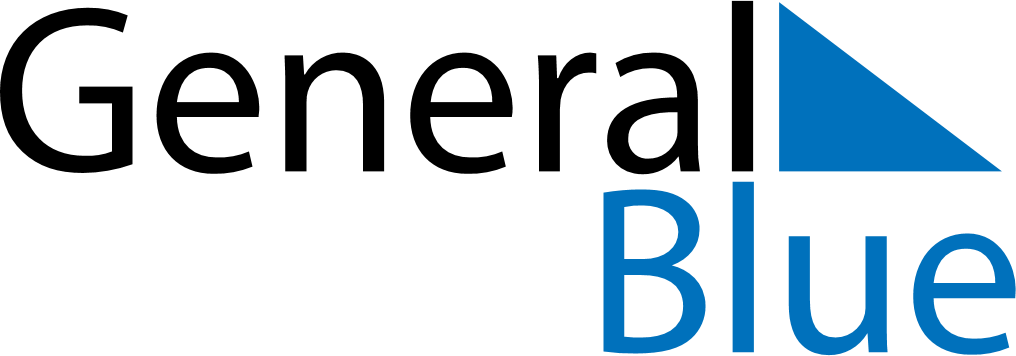 February 2024February 2024February 2024February 2024February 2024February 2024OErebro, OErebro, SwedenOErebro, OErebro, SwedenOErebro, OErebro, SwedenOErebro, OErebro, SwedenOErebro, OErebro, SwedenOErebro, OErebro, SwedenSunday Monday Tuesday Wednesday Thursday Friday Saturday 1 2 3 Sunrise: 8:11 AM Sunset: 4:14 PM Daylight: 8 hours and 2 minutes. Sunrise: 8:08 AM Sunset: 4:16 PM Daylight: 8 hours and 7 minutes. Sunrise: 8:06 AM Sunset: 4:19 PM Daylight: 8 hours and 12 minutes. 4 5 6 7 8 9 10 Sunrise: 8:04 AM Sunset: 4:21 PM Daylight: 8 hours and 17 minutes. Sunrise: 8:01 AM Sunset: 4:24 PM Daylight: 8 hours and 22 minutes. Sunrise: 7:59 AM Sunset: 4:26 PM Daylight: 8 hours and 27 minutes. Sunrise: 7:57 AM Sunset: 4:29 PM Daylight: 8 hours and 32 minutes. Sunrise: 7:54 AM Sunset: 4:31 PM Daylight: 8 hours and 37 minutes. Sunrise: 7:52 AM Sunset: 4:34 PM Daylight: 8 hours and 42 minutes. Sunrise: 7:49 AM Sunset: 4:36 PM Daylight: 8 hours and 47 minutes. 11 12 13 14 15 16 17 Sunrise: 7:47 AM Sunset: 4:39 PM Daylight: 8 hours and 52 minutes. Sunrise: 7:44 AM Sunset: 4:42 PM Daylight: 8 hours and 57 minutes. Sunrise: 7:42 AM Sunset: 4:44 PM Daylight: 9 hours and 2 minutes. Sunrise: 7:39 AM Sunset: 4:47 PM Daylight: 9 hours and 7 minutes. Sunrise: 7:36 AM Sunset: 4:49 PM Daylight: 9 hours and 12 minutes. Sunrise: 7:34 AM Sunset: 4:52 PM Daylight: 9 hours and 17 minutes. Sunrise: 7:31 AM Sunset: 4:54 PM Daylight: 9 hours and 23 minutes. 18 19 20 21 22 23 24 Sunrise: 7:29 AM Sunset: 4:57 PM Daylight: 9 hours and 28 minutes. Sunrise: 7:26 AM Sunset: 4:59 PM Daylight: 9 hours and 33 minutes. Sunrise: 7:23 AM Sunset: 5:02 PM Daylight: 9 hours and 38 minutes. Sunrise: 7:20 AM Sunset: 5:04 PM Daylight: 9 hours and 43 minutes. Sunrise: 7:18 AM Sunset: 5:07 PM Daylight: 9 hours and 49 minutes. Sunrise: 7:15 AM Sunset: 5:09 PM Daylight: 9 hours and 54 minutes. Sunrise: 7:12 AM Sunset: 5:12 PM Daylight: 9 hours and 59 minutes. 25 26 27 28 29 Sunrise: 7:09 AM Sunset: 5:14 PM Daylight: 10 hours and 4 minutes. Sunrise: 7:07 AM Sunset: 5:17 PM Daylight: 10 hours and 10 minutes. Sunrise: 7:04 AM Sunset: 5:19 PM Daylight: 10 hours and 15 minutes. Sunrise: 7:01 AM Sunset: 5:22 PM Daylight: 10 hours and 20 minutes. Sunrise: 6:58 AM Sunset: 5:24 PM Daylight: 10 hours and 26 minutes. 